28. GESTURI, CUVINTE, ȘI SIMBOLURI ÎN SFÂNTA LITURGHII 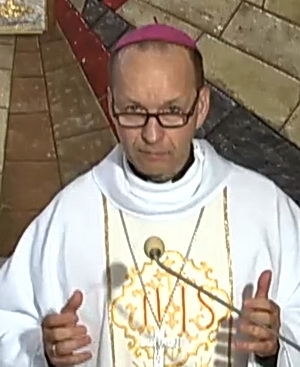 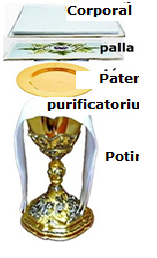 ThDr. Jozef Haľko, PhD                          28. Patena, palla, corporal, purificatorium/LA LITURGHIIA JERTFEI /Dragi frați și surori, când vorbim despre îngerii păzitori, atunci ne pot năpădi veștile despre accidentele de circulație sau despre alte situații periculoase ale vieții, despre care suntem obișnuiți să spunem, că îngerul păzitor a fost prezent și ne-a ajutat foarte mult. Păcat, că nu ne obișnuim să vorbim despre îngerii păzitori și în dependență cu alt tip de păzitori, adică să ne apere credința în Dumnezeu, credința în Isus Cristos și de asemenea credința în euharistie, pe care o celebrăm în sfânta liturghie. Finalmente se spune, că euharistia este pâinea îngerilor. De aceea, când vorbim despre gesturi, cuvinte și simboluri în sfânta liturghie, la fel ca și astăzi spunem ceva și despre alte obiecte, artefacte, care se găsesc pe altar, atunci când ministrantul aduce pe altar potirul. Pentru că totul ce este pe potir și prea puțin vizibil pentru ochiul credincioșilor, poate chiar invizibil, este orientat spre faptul, ca să se exprime respectul pentru euharistie, față de pâinea îngerilor, respect și credință în ceea ce există în fiecare fărâmitură de pâine (hostie), pâinea transformată în euharistie este Isus, în plină măsură prezent. Ce văd credincioșii, când ministrantul aduce potirul pe altar?Văd pe potir o năframă albă (pliată într-un anumit fel), care atârnă peste potir și în el văd o pânză pliată în câteva straturi și ceva, ce nu văd deloc. În total este vorba despre patru lucruri. Deasupra este așa numitul corporal (pe care preotul apoi va pune potirul). Sub corporal este palla, sub palla este patena, care se încadrează în marginile potirului și le menține, ceea ce noi numim purificatoriul. Ce este corporal? Și de ce se numește astfel? În esență corporalul este componenta cea mai veche a parametrilor ( aparținând printre veșmintele sfintelor liturghii) ale sfintei liturghii. Este pus deasupra, pentru ca ministrantul sau celebrantul să-l poate lua ca primul, pentru al întinde pe altar. Corporalul este o pânză albă apretată, de o formă pătrată aproximativ de 40 x 40 cm, de regulă pe el sunt brodate mici cruciulițe și poate avea și un tiv ornamentat. Denumirea de corporal reiese din două cauze: prima este istorică. Simbolizează pânza de înmormântare, în care a fost înfășurat trupul mort al lui Isus (poate, după evanghelia lui Ioan s-ar putea vedea și pânza concretă care a fost pe capul lui Isus, nu a fost pusă lângă dunga pânzei în care a fost înfășurat trupul lui Isus, ci a fost împăturită separat în alt loc” /Ioan 20,7). După învierea lui Isus apostolii au găsit la locul, unde a fost inițial trupul răstignit a lui Isus, pânza de înmormântare și acea pânză care se punea pe cap. Al doilea motiv al denumirii de corporal este realitatea, că pe altar creează o așa numită, cea mai esențială zonă de comportare cu euharistia – cu trupul lui Cristos. Pe corporal se ajunge la transformarea pâinii și a vinului. Deasupra corporalului se frânge pâinea și pe corporal se pun alte vase sfinte cu euharistia înaintea sfintei împărtășanii. Deasupra corporalului se purifică sau se curăță vasele sfinte. Rolul acestei pânze pătrate este ca să capteze fiecare particulă a euharistiei. Ministrantul sau celebrantul, când la finalul sfintei liturghii corporalul se pliază, se pliază tocmai în sensul spre interior, ca toate eventualele particule ale hostiei transformate să fie captate și ulterior prelucrate în mod specific.Sub pătratul mare, adică corporalul, deocamdată pliat, este un pătrat mai mic, care se numește palla. Aceasta servește la acoperirea potirului. Palla este de regulă din carton învelit cu o pânză ornată, care prin culorile ei se poate schimba în funcție de perioada liturgică și de obicei pe ea sunt cusute/brodate motive euharistice. Apără vinul și ulterior sângele euharistic, mai ales într-un mediu plin de praf, pe timpul celebrării sfintei liturghii în exterior, și mai ales vara în timpul numărului mare de insecte în mediul în care se celebrează sfânta liturghie. Deci și palla servește, ca să apere sângele euharistic în potir, ca din mediul înconjurător să nu poată pătrunde nimic nedorit în potir. Sub palla este patena, pe care se pune hostia de concelebrare. La sfânta împărtășanie se împart hostii mai mici, dar preotul, care celebrează sfânta liturghie, eventual concelebrantul, primesc în mâini hostia mare și pentru faptul ca toți credincioșii să o vadă. Pentru că patena este atinsă de euharistie, trebuie să fie din aur sau aurită. Are adâncituri circulare, în care încape cu precizie hostia pregătită pentru concelebrare. De regulă este ornată cu cruciuliță, care ne amintește, că transformarea ne prezintă jertfa de pe Calvar a lui Isus pe cruce. Pe patenă preotul pune înapoi hostia transformată și împreună cu potirul le ridică pe timpul doxologiei. La început, în timpul manipulării cu hostia, când încă nu este euharistia, ci este pâinea care este adusă ca jertfă pe patenă. Preotul ridică această pâine și o jertfește cu cuvintele: „Binecuvântat ești, Doamne, Dumnezeule întregului univers. Din dărnicia ta am primit pâinea pe care o oferim. Este rodul pământului și al muncii oamenilor, și va fi pentru noi pâinea vieții!” După unele interpretări patena are o formă circulară pentru a ne aduce aminte de  eternitate, de veșnicie, căci cercul nu are sfârșit, de aceea este simbolul veșniciei. Euharistia de fapt trebuie să ne conducă spre veșnicie. În mod intenționat sub aceste trei straturi, deci sub corporal, palla și patenă se află cel mai vizibil  lucru, cu pânza albă peste el (purificatoriu), care acoperă potirul sub patenă. Este lungă de cca. 40 cm și pliată de trei ori. Este de fapt spus popular un fel de prosopel. Se folosește la primirea sângelui euharistic și la curățirea patenei și a potirului. Este vorba de o așa numită purificație. Cu acest fapt ne vom mai ocupa. Când totul se întinde pe altar, purificatoriul se așează lângă corpolare astfel, încât preotul să-l aibă la îndemână pentru a-l folosi oricând. Toate rugăciunile care se prezintă la utilizarea potirului, utilizarea patenei, utilizarea pallei, a corporalului sau a purificatorului sunt menționate în marea carte, care în timpul ceremoniilor liturgice solemne se poate aduce pe altar, tocmai în acest moment. În momentul, când se pregătesc darurile de jertfă, credincioșii văd că este o carte voluminoasă, care este ornată, are o copertă frumoasă și adecvată și că din ea atârnă semne și semne de carte. Acestea sunt detalii, care nu ni se par importante, dar și toate acestea le putem vedea ca un simbol. Adică, acea carte mare, foarte frumos pregătită și o carte solidă, cuprinde toate rugăciunile, pe care se roagă preotul de-a lungul întregului an. Este o bogăție superbă de rugăciuni, pe care le prezintă preotul. În această carte este și calendarul, aceasta înseamnă, că sunt acolo și sărbătorile solemnitățile individuale, sărbătorile și comemorările. Cuprinde și instrucțiunile, cum trebuie să se celebreze sfânta liturghie corect, demn și profund evlavios. Semnele servesc pentru ca în timpul sfintei liturghii preotul să poată întoarce paginile cu demnitate, pentru ca ministrantul sau acela, care are în grijă cartea, să poată imediat după o pregătire prealabilă, să găsească acea parte a misalului, de care are nevoie preotul. La fel ca și artefactele potirului descrise mai înainte, la fel și pe care (numită misal) folosită în timpul sfintei liturghii trebuie pregătită. Totul este orientat spre faptul, ca sfânta liturghie să fie celebrată demn, căci este o atingere cu Dumnezeu și este rugăciunea ca un dialog cu Dumnezeu. Este necesar să ne spunem că acei credincioși participanți la sfânta liturghie nu văd, că, cuvintele transformării euharistice sunt în misal subliniate cu litere mari, speciale, pentru că este momentul cel mai sfânt pentru celebrarea sfintei liturghii. Pentru ca fiecare preot să vadă bine, să poată citi bine aceste cuvinte, care transformă pâinea și vinul în trupul și sângele lui Isus Cristos. Dragi frați și surori, chiar dacă se repetă și acestea sunt detalii, care ni se pot părea lipsite de importanță și neesențiale, așa totul stă pe aceste detalii, pe aceste detalii, care poate pentru unii pot părea a fi lucruri mici. De fapt, ceea ce am spus până în acest moment despre temele, care astăzi le dezbatem, sunt îndreptate spre un singur țel: „să respectăm, să apărăm și să adorăm pe Isus Cristos prezent în pâinea transformată și în vinul transformat. Chiar dacă cu lucruri mărunte, dar lucruri mărunte foarte importante le apărăm, pentru ca niciodată să nu se ajungă la profanarea euharistiei, ci dimpotrivă, să le primim cu cea mai mare evlavie, credință și respect. În timpul pregătirii darurilor de jertfă, despre care vom mai vorbi se apropie de altar și procesiunea cu darurile de jertfă, pe care preotul le preia și le pune pe altar. Acolo deja este pregătit potirul, patena, și celelalte lucruri necesare. Dar aceasta este deja tema dezbaterii noastre ulterioare. Lăudat să fie Isus Cristos!Din sursă 02.10.2020 https://www.tvlux.sk/archiv/play/patena-palla-korporal-purifikatorium Cu acordul și binecuvântarea predicatorului  Mons. Jozefa Haľko